    Warszawa, 5 stycznia 2021 r.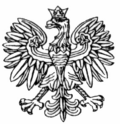 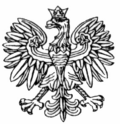  WNP-I.4131.246.2020.MWRada Gminy PokrzywnicaAleja Jana Pawła II nr 106-121 PokrzywnicaRozstrzygnięcie nadzorczeDziałając na podstawie art. 91 ust. 1, w związku z art. 86 ustawy z dnia 8 marca 1990 r. 
o samorządzie gminnym (Dz. U. z 2020 r. poz. 713, z póź n. zm.)stwierdzam nieważnośćuchwały Rady Gminy Pokrzywnica z dnia 11 grudnia 2020 r. Nr XX/140/2020 w sprawie określenia szczegółowego sposobu i zakresu świadczenia usług w zakresie odbierania odpadów komunalnych od właścicieli nieruchomości i zagospodarowania tych odpadów, w zamian za uiszczoną przez właściciela nieruchomości opłatę za gospodarowanie odpadami komunalnymi, w części ustaleń: § 4 ust. 1 pkt 4 w zakresie, w jakim Rada objęła tym ustaleniem wyłącznie bioodpady. UzasadnienieW dniu 11 grudnia 2020 r. Rada Gminy Pokrzywnica podjęła uchwałę Nr XX/140/2020 w sprawie określenia szczegółowego sposobu i zakresu świadczenia usług w zakresie odbierania odpadów komunalnych od właścicieli nieruchomości i zagospodarowania tych odpadów, w zamian za uiszczoną przez właściciela nieruchomości opłatę za gospodarowanie odpadami komunalnymi oraz Nr XX/141/2020 w sprawie przyjęcia regulaminu utrzymania czystości i porządku na terenie Gminy Pokrzywnica.Przez naruszenie prawa w sposób istotny w doktrynie i orzecznictwie sądów administracyjnych uznaje się uchybienia prowadzące do takich skutków, które nie mogą zostać zaakceptowane w demokratycznym państwie prawnym, które wpływają na treść uchwały (por. wyrok NSA z 11 lutego 1998 r. II SA/Wr 1459/97). Uchybieniem takim jest między innymi naruszenie przepisów prawa, które wyznaczają kompetencje do wydania aktu lub podstawę prawną, przepisów prawa ustrojowego, przepisów prawa materialnego (poprzez wadliwą ich wykładnię), jak również przepisów, które regulują procedurę podejmowania uchwał, jeżeli na skutek tego naruszenia zapadła uchwała innej treści, niż gdyby naruszenie nie nastąpiło (por. M. Stahl, Z. Kmieciak. Akty nadzoru nad działalnością samorządu terytorialnego w świetle orzecznictwa NSA i poglądów doktryny. Samorząd terytorialny 2001, z.1 - 2).Podstawę prawną uchwały Nr XX/140/2020 stanowił, m.in. art. 6r ust. 2a, 3, 3a, 3b, 3c i 3d ustawy z dnia 13 września 1996 r. o utrzymaniu czystości i porządku w gminach (Dz. U. z 2020 r. poz. 1439), zwanej dalej: „u.c.p.g.”, zgodnie z którymi:„§ 6r. 2a. Z pobranych opłat za gospodarowanie odpadami komunalnymi gmina może pokryć koszty wyposażenia nieruchomości w pojemniki lub worki do zbierania odpadów komunalnych oraz koszty utrzymywania pojemników w odpowiednim stanie sanitarnym, porządkowym i technicznym.(…)3. Rada gminy określi, w drodze uchwały stanowiącej akt prawa miejscowego, szczegółowy sposób i zakres świadczenia usług w zakresie odbierania odpadów komunalnych od właścicieli nieruchomości i zagospodarowania tych odpadów, w zamian za uiszczoną przez właściciela nieruchomości opłatę za gospodarowanie odpadami komunalnymi, w szczególności częstotliwość odbierania odpadów komunalnych od właściciela nieruchomości i sposób świadczenia usług przez punkty selektywnego zbierania odpadów komunalnych.3a. W uchwale, o której mowa w ust. 3, dopuszcza się ograniczenie ilości zużytych opon, odpadów wielkogabarytowych oraz odpadów budowlanych i rozbiórkowych, stanowiących odpady komunalne, odbieranych lub przyjmowanych przez punkty selektywnego zbierania odpadów komunalnych od właścicieli nieruchomości w zamian za pobraną opłatę za gospodarowanie odpadami komunalnymi.3b. Dopuszcza się zróżnicowanie częstotliwości odbierania odpadów, w szczególności w zależności od ilości wytwarzanych odpadów i ich rodzajów, z tym że w okresie od kwietnia do października częstotliwość odbierania niesegregowanych (zmieszanych) odpadów komunalnych oraz bioodpadów stanowiących odpady komunalne nie może być rzadsza niż raz na tydzień z budynków wielolokalowych i nie rzadsza niż raz na dwa tygodnie z budynków mieszkalnych jednorodzinnych.3c. Projekt uchwały, o której mowa w ust. 3, podlega zaopiniowaniu przez państwowego powiatowego inspektora sanitarnego w zakresie częstotliwości odbierania odpadów komunalnych.3d. Uchwała, o której mowa w ust. 3, określa także tryb i sposób zgłaszania przez właścicieli nieruchomości przypadków niewłaściwego świadczenia usług przez przedsiębiorcę odbierającego odpady komunalne od właścicieli nieruchomości lub przez prowadzącego punkt selektywnego zbierania odpadów komunalnych”.Kwestionowaną uchwałę Rada Gminy podjęła po zasięgnięciu opinii Państwowego Powiatowego Inspektora Sanitarnego w Pułtusku. Organ nadzoru wskazuje, że unormowana w art. 7 Konstytucji RP zasada praworządności wymaga, by materia regulowana wydanym aktem normatywnym wynikała z upoważnienia ustawowego. Ponadto zgodnie z art. 94 Konstytucji RP regulacje zawarte w akcie prawa miejscowego mają na celu jedynie „uzupełnienie” przepisów powszechnie obowiązujących rangi ustawowej, kształtujących prawa i obowiązki ich adresatów, a więc nie są wydawane w celu wykonania ustawy tak jak rozporządzenie w rozumieniu art. 92 Konstytucji RP (por. wyrok NSA z dnia 18 września 2012 r. sygn. akt II OSK 1524/12).W § 4 ust. 1 pkt 4 uchwały Nr XX/140/2020 Rada Gminy wskazała, jako jedną z frakcji zbieraną w sposób selektywny (w workach) – bioodpady.Organ nadzoru wskazuje, że objęcie tymi ustaleniami wyłącznie bioodpadów należy uznać za nieprecyzyjne w odniesieniu do regulacji zawartych w rozporządzeniu Ministra Środowiska z dnia 29 grudnia 2016 r. w sprawie szczegółowego sposobu selektywnego zbierania wybranych frakcji odpadów (Dz. U. z 2019 r. poz. 2028), zwanego dalej: „rozporządzeniem”. W § 3 rozporządzenia określone zostały rodzaje frakcji, które zbiera się w sposób selektywny. Wśród nich wskazano:„1)	papier;2)	szkło;3)	metale;4)	tworzywa sztuczne;5)	odpady ulegające biodegradacji, ze szczególnym uwzględnieniem bioodpadów”.Zgodnie natomiast z § 4 ust. 5 rozporządzenia frakcję odpadów, o której mowa w § 3 pkt 5, tj. odpady ulegające biodegradacji, ze szczególnym uwzględnieniem bioodpadów, zbiera się w pojemnikach (odpowiednio workach) koloru brązowego oznaczonych napisem „Bio”. Mając na uwadze powyższe ustalenie Rady uznać należy za nieprecyzyjne wobec regulacji zawartej w rozporządzeniu w zakresie, w jakim Rada ograniczyła to ustalenie wyłącznie do bioodpadów, pomijając tym samym pozostałe odpady ulegające biodegradacji.Organ nadzoru wskazuje, że przyjęte regulacje uchwały dotyczące ustalenia frakcji odpadów komunalnych powinny odpowiadać regulacjom zawartym w aktach prawa powszechnie obowiązującego wyższego rzędu niż akty prawa miejscowego. Niespójności terminologiczne wobec treści rozporządzenia, w odniesieniu do nazw frakcji odpadów, stanowią bezsprzecznie istotne naruszenie prawa. Mając na uwadze powyższe, stwierdzenie nieważności przedmiotowej uchwały, we wskazanej w petitum części, jest w pełni uzasadnione.Na marginesie wskazać należy, że rozstrzygnięciem nadzorczym z dnia 4 stycznia 2021 r. znak: WNP-I.4131.247.2020.MW organ nadzoru stwierdził nieważność załącznika do uchwały Rady Gminy Pokrzywnica Nr XX/141/2020 z dnia 11 grudnia 2020 r. w sprawie przyjęcia regulaminu utrzymania czystości i porządku na terenie Gminy Pokrzywnica, w całości, w tym § 8 ust. 1 pkt 4 regulaminu w zakresie, w jakim Rada analogicznie ograniczyła ustalenie wyłącznie do bioodpadów, pomijając pozostałe odpady ulegające biodegradacji.Na niniejsze rozstrzygnięcie nadzorcze Gminie przysługuje skarga do Wojewódzkiego Sądu Administracyjnego w Warszawie w terminie 30 dni od daty doręczenia, wnoszona za pośrednictwem organu, który skarżone orzeczenie wydał.Informuję, że rozstrzygnięcie nadzorcze wstrzymuje wykonanie uchwały z mocy prawa, w zakresie objętym orzeczeniem, z dniem jego doręczenia.Konstanty RadziwiłłWojewoda Mazowiecki /podpisano elektronicznie/